Click on the titles to see the records in sEURchBookse-booksCritical policy discourse analysisby Nicolina Montesano Montessori, Michael Farrelly, Jane Mulderrig (eds.)Cheltenham, UK ; Northampton, MA : Edward Elgar Publishing, [2019]ISBN: 1788974964 9781788974967Demanding justice and security : indigenous women and legal pluralities in Latin Americaby Rachel Sieder (ed.)New Brunswick, NJ : Rutgers University Press, [2017]ISBN: 9780813587950 0813587956 9780813587943 0813587948Fine balance : assessing the quality of governance in Botswanaby Karin Alexander, Gape Kaboyakgosi (eds.)
Pretoria : Idasa, 2012ISBN: 9781920409852 1920409858 1920409831 9781920409838Half of a Yellow Sun by Chimamanda Ngozi Adichieby Camilo Casallas Torres, Emma Hanna
[Brussels, Belgium] : BrightSummaries.com, [2018]ISBN: 9782808002240 2808002246Implementation of international human rights commitments and the impact on ongoing legal reforms in Ethiopiaby Wolfgang Benedek, Tadesse Kassa Woldetsadik, Tesfaye Abate Abebe (eds.)Leiden ; Boston : Brill | Nijhoff, 2020ISBN: 9789004415966 9004415963 ISSN: 0924-4751Inclusive Governance in South Asia : Parliament, Judiciary and Civil Service.by Nizam AhmedCham : Springer International Publishing, 2017ISBN: 9783319609041 3319609041 3319609033 9783319609034Mean girl : Ayn Rand and the culture of greedby Lisa DugganOakland, California : University of California Press, [2019]ISBN: 0520967798 9780520967793Migration and the refugee dissensus in Europe : borders, security and austerityby Nicos Trimikliniotis
Abingdon Oxon ; New York, NY : Routledge, 2020ISBN: 9780429813740 0429813740 9780429813757 0429813759 9780429443992 0429443994Money and moralities in contemporary Asiaby Lan Anh Hoàng and Cheryll Alipio (eds.)Amsterdam : Amsterdam University Press, [2020]ISBN: 9048543150 9789048543151Postgraduate Research Engagement in Low Resource Settingsby Dennis Zami Atibuni
Hershey: IGI Global, 2019ISBN: 9781799802679 1799802671Refugees, security and the European Unionby Sarah Léonard, Christian KaunertLondon : Routledge, Taylor & Francis Group, 2019ISBN: 9780429025976 0429025971 9780429649455 0429649452 9780429646812 042964681X 9780429652097 0429652097The three pillars of radicalization : needs, narratives, and networksby Arie W. Kruglanski, Jocelyn J. Bélanger, Rohan GunaratnaNew York, NY : Oxford University Press, [2019]ISBN: 0190851139 9780190851132 9780190851156 0190851155PrintCivil action and the dynamics of violenceby Deborah D. Avant, Marie E. Berry, Erica Chenoweth (eds.)New York, NY : Oxford University Press, [2019]ISBN: 9780190056896 0190056894 9780190056902 0190056908Call Numbers:70538 - ISS The Hague Open Stacks (for loan)Digital witness : using open source information for human rights investigation, documentation, and accountabilityby Sam Dubberley, Alexa Koenig, Daragh Murray (eds.)Oxford, United Kingdom : Oxford University Press, 2020ISBN: 9780198836063 0198836066 9780198836070 0198836074Call Numbers:70491 - ISS The Hague Open Stacks (for loan)70492 - ISS The Hague Open Stacks (for loan)Financial, macro and micro econometrics using Rby Hrishikesh D. Vinod and C. R. Rao (eds.)Amsterdam : Elsevier, 2020ISBN: 9780128202500 0128202505Call Numbers:70493 - ISS The Hague Open Stacks (for loan)Gendering security and insecurity : post/neocolonial security logics and feminist interventionsby Navtej Kaur Purewal and Sophia Dingli (eds.)London : Routledge, 2019ISBN: 9780367196639 0367196638Call Numbers:70522 - ISS The Hague Open Stacks (for loan)Modern day slavery and orphanage tourismby Joseph M. Cheer, et. Al. (eds.)Wallingford, Oxfordshire ; Boston, MA : CAB International, [2020]ISBN: 9781789240795 1789240794Call Numbers:70490 - ISS The Hague Open Stacks (for loan)Pluralising international legal scholarship : the promise and perils of non-doctrinal research methodsby Rossana Deplano (ed.)
Cheltenham, UK : Edward Elgar Publishing, 2019ISBN: 9781788976367 1788976363Call Numbers:70540 - ISS The Hague Open Stacks (for loan)Qualitative research methodsby Monique M. Hennink, Inge Hutter and Ajay BaileyLos Angeles : Sage, [2020]ISBN: 1473903912 9781473903913 1473903904 9781473903906Call Numbers:70528 - ISS The Hague Open Stacks (for loan)70531 - ISS The Hague Open Stacks (for loan)Risk and the security-development nexus : the policies of the US, the UK and Canadaby Eamonn McConnonCham, Switzerland : Palgrave Macmillan, [2019]ISBN: 3319982451 9783319982458Call Numbers:70547 - ISS The Hague Open Stacks (for loan)Safeguarding children's rights in immigration lawby Mark Klaassen, Stephanie Rap, P. R. Rodrigues, Ton Liefaard (eds.)Cambridge : Intersentia, [2020]ISBN: 9781780689494 1780689497Call Numbers:70495 - ISS The Hague Open Stacks (for loan)The management of savagery : how America's national security state fueled the rise of Al Qaeda, ISIS, and Donald Trumpby Max Blumenthal
London ; Brooklyn, NY : Verso, 2019ISBN: 9781788732291 1788732294 9781788737432 1788737431Call Numbers:70520 - ISS The Hague Open Stacks (for loan)The manufacturing of Greta Thunbergby Cory MorningstarNorderstedt: Books on Demand 2019ISBN: 3749464758 9783749464753Call Numbers:70488 - ISS The Hague Open Stacks (for loan)Three daughters of Eveby Elif Shafak
London Penguin Books, 2017ISBN: 9780241979921 0241979927Call Numbers:70541 - ISS The Hague Open Stacks (for loan)70542 - ISS The Hague Open Stacks (for loan)70543 - ISS The Hague Open Stacks (for loan)70544 - ISS The Hague Open Stacks (for loan)70545 - ISS The Hague Open Stacks (for loan)70546 - ISS The Hague Open Stacks (for loan)Your country, our war : the press and diplomacy in Afghanistanby Katherine A. BrownNew York, NY : Oxford University Press, [2019]ISBN: 9780190879419 0190879416 9780190879402 0190879408Call Numbers:70539 - ISS The Hague Open Stacks (for loan)GiftsA political economy of African regionalisms : an overview of asymmetrical developmentby Wil Hout, Mohamed Abdel Rahim M. SalihCheltenham, UK ; Northampton, Massachusetts : Edward Elgar Publishing, [2019]ISBN: 9781785364365 1785364367Call Numbers:70494 - ISS The Hague Open Stacks (for loan)Beyond relocation : the imperative of sustainable resettlementby Renu Modi (ed.)New Delhi ; Thousand Oaks, CA : Sage Publications, 2009ISBN: 9788132100874 8132100875Call Numbers:70498 - ISS The Hague Open Stacks (for loan)Breaking the political glass ceiling : women and local governance in South Asiaby Damyanty Sridharan, Vesna Rodić 
New Delhi : Friedrich-Ebert Stiftung, 2004 ISBN: 8174400532 9788174400536Call Numbers:70525 - ISS The Hague Open Stacks (for loan)Classical sociological theoryby George Ritzer
Boston : McGraw-Hill, 2008ISBN: 9780073528175 007352817XCall Numbers:70516 - ISS The Hague Open Stacks (for loan)Communication for social change anthology : historical and contemporary readingsby Alfonso Gumucio Dagron, Thomas Tufte (eds.)South Orange, N.J. : Communication for Social Change Consortium, 2006ISBN: 0977035794 9780977035793Call Numbers:70513 - ISS The Hague Open Stacks (for loan)Community development : breaking the cycle of povertyby Hennie Swanepoel, Frik de BeerLansdowne, South Africa : Juta, 2006ISBN: 0702171581 9780702171581Call Numbers:70503 - ISS The Hague Open Stacks (for loan)Comparative politics : an institutional and cross-national approachby Gregory S. Mahler
Englewood Cliffs, N.J. : Prentice Hall, 1995ISBN: 0131766112 9780131766112Call Numbers:70515 - ISS The Hague Open Stacks (for loan)Corruption and good governanceby UNDP New York : Management Development and Governance Division, Bureau for Policy and Programme Support, UNDP, July 1997Call Numbers:70526 - ISS The Hague Open Stacks (for loan)Crisis in the Third Worldby Andre Gunder FrankNew York : Holmes & Meier Publishers, 1981ISBN: 0841905843 9780841905849 0841905975 9780841905979Call Numbers:70496 - ISS The Hague Open Stacks (for loan)Democratisation in South Asia : the first fifty yearsby John M. Richardson and S. W. R. de A. Samarasinghe (eds.)Kandy : International Centre for Ethnic Studies, 1998 ISBN: 9555800324 9789555800327Call Numbers:70501 - ISS The Hague Open Stacks (for loan)Economic development of Tamil Naduby D. VelappanMadras : Emerald Publ., 1986Call Numbers:D 11387 - ISS The Hague Closed Stacks (for loan)Global corruption report : educationby Transparency InternationalLondon : Earthscan, Publishing for a sustainable future, Routledge, Taylor & Francis Group, 2013 ISBN: 9780415535441 0415535441 9780415535496 0415535492Call Numbers:70510 - ISS The Hague Open Stacks (for loan)Global politicsby Andrew Heywood
Houndmills, Basingstoke Hampshire ; New York : Palgrave Macmillan, 2011ISBN: 9781403989826 1403989826Call Numbers:70514 - ISS The Hague Open Stacks (for loan)Governance in southern Africa and beyond : experiences of institutional and public policy reform in developing countriesby Dele Olowu and Royson Mukwena (eds.)Windhoek, Namibia : Gamsberg Macmillan Publishers, 2004ISBN: 9991605681 9789991605685Call Numbers:70506 - ISS The Hague Open Stacks (for loan)Governing as governanceby J. KooimanLondon ; Thousand Oaks, CA : Sage, 2003ISBN: 0761940359 9780761940357 0761940367 9780761940364Call Numbers:70523 - ISS The Hague Open Stacks (for loan)Holding the state to account : citizen monitoring in actionby Samuel Paul Bangalore : Books for Change, 2002ISBN: 8187380667 9788187380665 8187380705 9788187380702Call Numbers:70524 - ISS The Hague Open Stacks (for loan)Images of organizationby Gareth MorganBeverly Hills : Sage Publications, 1986ISBN: 0803928300 9780803928305 0803928319 9780803928312Call Numbers:70497 - ISS The Hague Open Stacks (for loan)Indian democracy : meanings and practicesby Rajendra Vora, Suhas Palshikar (eds.)New Delhi ; Thousand Oaks : Sage Publications, 2004ISBN: 0761997903 9780761997900 0761997911 9780761997917 8178292378 9788178292373Call Numbers:70519 - ISS The Hague Open Stacks (for loan)Interpreting corruption : elite perspectives in Indiaby Vinod PavaralaThousand Oaks, CA : Sage Publications, 1996ISBN: 0803993110 9780803993112 0803993129 9780803993129 8170365481 9788170365488 817036549X 9788170365495Call Numbers:70502 - ISS The Hague Open Stacks (for loan)Karunanidhi : man of destinyby S. SwaminathanNew Delhi : Affiliated East-West Press, 1974Call Numbers:70530 - ISS The Hague Open Stacks (for loan)Network city : planning the information society in Bangaloreby James HeitzmanNew Delhi ; New York : Oxford University Press, 2004ISBN: 0195666062 9780195666069Call Numbers:70511 - ISS The Hague Open Stacks (for loan)No full stops in Indiaby Mark TullyLondon ; New York : Penguin Books, 1992ISBN: 0140104801 9780140104806Call Numbers:70521 - ISS The Hague Open Stacks (for loan)Occupational choices, networks, and transfers : an exegesis on micro data from Delhi slumsby Arup MitraNew Delhi : Manohar Publishers & Distributors, 2003ISBN: 817304483X 9788173044830Call Numbers:70504 - ISS The Hague Open Stacks (for loan)Profiling "informal city" of Delhi : policies, norms, institutions & scope of interventionby Kishore Kumar Singh and Shikha ShuklaNew Delhi : WaterAid India & Delhi Slum Dwellers Federation, 2005 Call Numbers:70537 - ISS The Hague Open Stacks (for loan)Public institutions in India : performance and designby Devesh Kapur and Pratap Bhanu Mehta (eds.)New Delhi : Oxford University Press, 2005ISBN: 9780195667264 0195667263Call Numbers:70535 - ISS The Hague Open Stacks (for loan)Rural local government in Bangladeshby Mohammad Rafiqul Islam TalukdarDhaka : Osder Publications, 2009ISBN: 984330702X 9789843307026Call Numbers:70500 - ISS The Hague Open Stacks (for loan)Sites and services in urban housing in Indiaby Om KumarNew Delhi : Ess Ess Publications, 1987 ISBN: 8170000262 9788170000266Call Numbers:70507 - ISS The Hague Open Stacks (for loan)State-level reforms in India : towards more effective governmentby Stephen Howes, Ashok K. Lahiri, N. H. Stern (eds.)New Delhi : Macmillan India, 2003ISBN: 1403911088 9781403911087Call Numbers:70536 - ISS The Hague Open Stacks (for loan)Tamil Nadu economyby N. RajalakshmiMumbai : Business Publications INC, 1999 ISBN: 8186982507 9788186982501Call Numbers:70529 - ISS The Hague Open Stacks (for loan)Tamilnadu economy : performance and issuesby Madras Institute of Development Studies
New Delhi : Oxford & IBH Pub. Co., 1988 ISBN: 8120403215 9788120403215Call Numbers:70518 - ISS The Hague Open Stacks (for loan)Teyyam : a ritual dance of Keralaby K. K. N. KurupTrivandrum : Department of Public Relations, Government of Kerala, 1986Call Numbers:D 11386 - ISS The Hague Closed Stacks (for loan)The brown sahib (revisited)by Varindra Tarzie VittachiNew Delhi : Penguin Books ; New York : Viking Penguin, 1987ISBN: 0140107843 9780140107845Call Numbers:70532 - ISS The Hague Open Stacks (for loan)The death of an activistby Mukunda Rao New Delhi : Orient Longman Ltd., 1997ISBN: 8125008322 9788125008323Call Numbers:70534 - ISS The Hague Open Stacks (for loan)The development dictionaryby R. Mukerji, J. Raja, S. Sen (eds.)Bangalore Interline Publishing 1996Call Numbers:D 11384 - ISS The Hague Closed Stacks (for loan)The golden bough : the roots of religion and folkloreby James George FrazerNew York : Avenel Books, 1981ISBN: 0517336332 9780517336335Call Numbers:70517 - ISS The Hague Open Stacks (for loan)The impact of film on societyby Centre for Social Research (Madras, India)Madras : Centre for Social Research, [1974] Call Numbers:D 11385 - ISS The Hague Closed Stacks (for loan)The miracle of democracy : India's amazing journeyby T. S. KrishnamurthyNew Delhi : HarperCollins Publishers India, a joint venture with the India Today Group, 2008ISBN: 9788172237646 8172237642Call Numbers:70499 - ISS The Hague Open Stacks (for loan)The tale of the great mutinyby W. H. Fitchett
London : Smith, Elder, 1901Call Numbers:70533 - ISS The Hague Open Stacks (for loan)Universal's handbook on The Right to Information Actby Pramod Kumar DasDelhi : Universal Law Pub. Co., 2009ISBN: 9788175346703 8175346701Call Numbers:70509 - ISS The Hague Open Stacks (for loan)Voters expectation and reasoning of participation in electoral processby G. Palanithurai, Swati Sucharita Nanda (eds.)ISBN: 9788180694653 8180694658Call Numbers:70527 - ISS The Hague Open Stacks (for loan)Workshop on Transnational Marriage Migration of Vietnamese Women to East Asia : toward a multi-dimensional view = Hội thảo di cư của phụ nữ Việt Nam sang các nước Đông Á để ké̂t hônby Workshop on Transnational Marriage Migration of Vietnamese Women to East Asia.
Viện nghiên cứu phát triẻ̂n xã hội , International Development Research Centre (Canada) Hanoi : Workers' Publishing House, [2011]Call Numbers:70512 - ISS The Hague Open Stacks (for loan)Yamuna gently weeps : a journey into the Yamuna Pushta slum demolitionsby Ruzbeh Nari BharuchaNew Delhi : Sainathann Communications, 2006ISBN: 8190382705 9788190382700Call Numbers:70508 - ISS The Hague Open Stacks (for loan)New Acquisitions – February 2020
University Library at ISSBooks
Journals
DVDs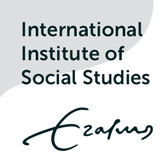 